Sie sprechen kein Deutsch oder nur wenig? Diese Informationen sind für Sie:Ukrainisch: Ви не розмовляєте німецькою чи лише трохи? Ця інформація для вас:Russisch:  Вы не говорите по-немецки или говорите немного? Эта информация для вас: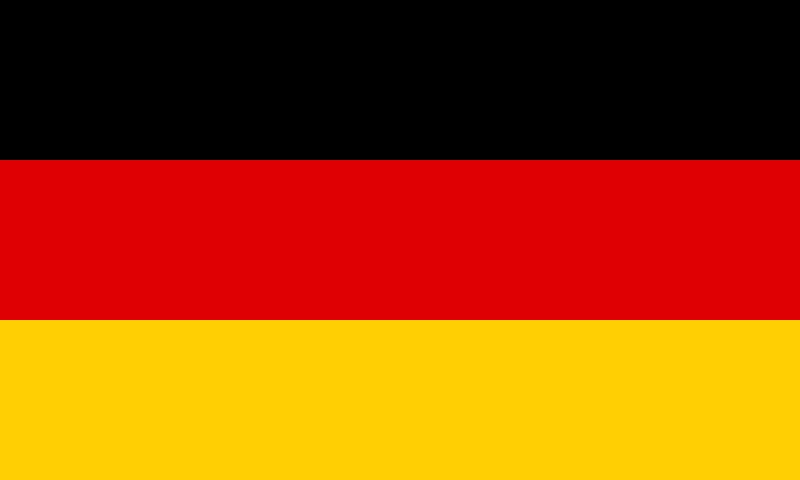 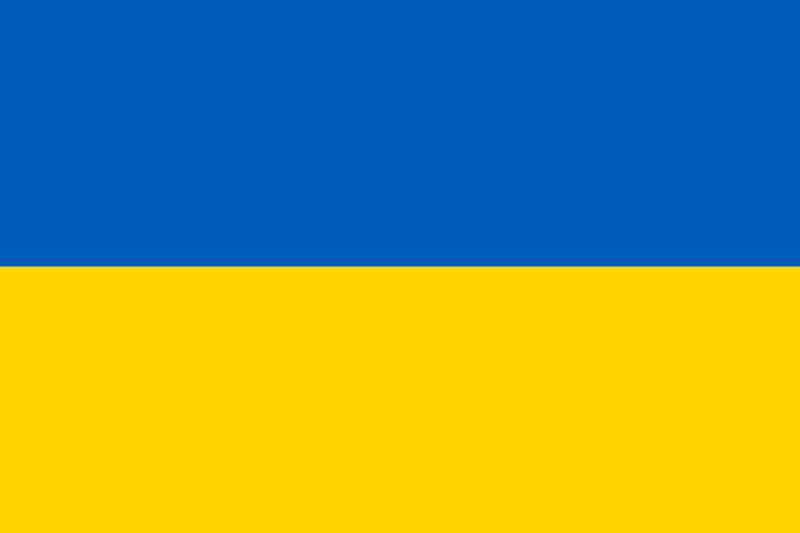 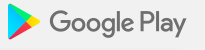 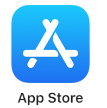 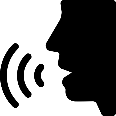 Deutsch selbst Lernen - kostenlose KurseUkrainisch: Вивчайте німецьку самостійно - безкоштовні курсиRussisch:  Самостоятельное изучение немецкого языка - бесплатные курсы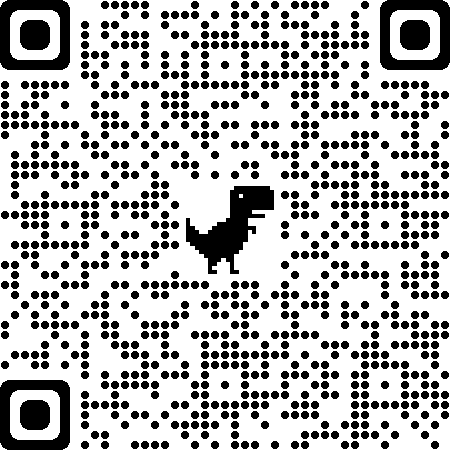 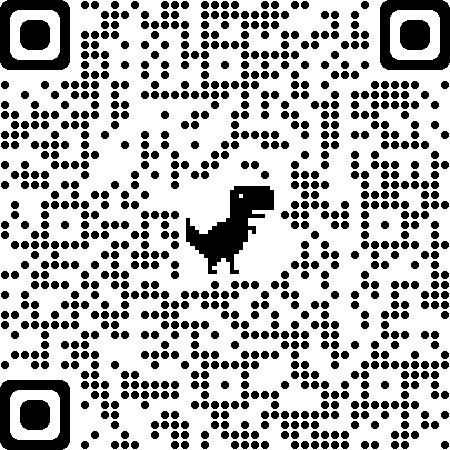 iTranslate Übersetzer Deutsch - Ukrainisch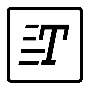 - als App (Google und Apple) kostenfrei und schnell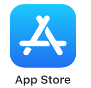 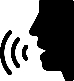 - Text und SpracheUkrainisch: Перекладач німецько-український
- як додаток (Google і Apple) безкоштовно та швидко
- текст і мова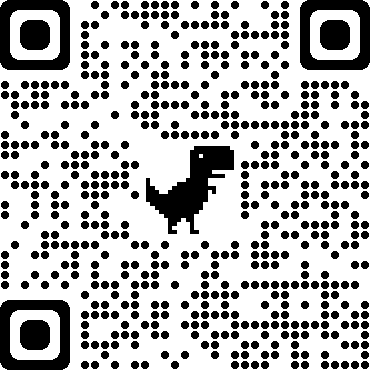 Translate.me Übersetzer Deutsch - Ukrainisch-  als App für iPhone (Apple) 	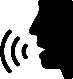 - Text und SpracheUkrainisch: Перекладач німецько-українськийяк додаток (Google і Apple) безкоштовно та швидкотекст і мова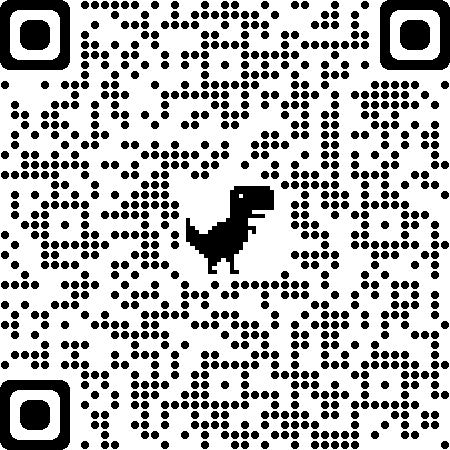 Speak & Translate Deutsch - Ukrainisch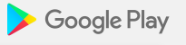 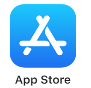 -  als App (Google und Apple) 	- Text und Sprache  Ukrainisch: Говоріть і перекладайте німецькою – українськоюяк додаток (Google і Apple) безкоштовно та швидкотекст і мова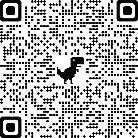 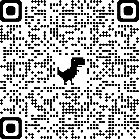 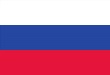 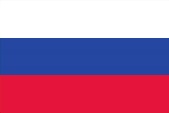 VoiceTranslator Deutsch - RussischГолосовой переводчик немецко – русскийDeepl Übersetzer Deutsch - Russisch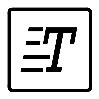 www.deepl.com/de/translator Deepl переводчик немецко - русский 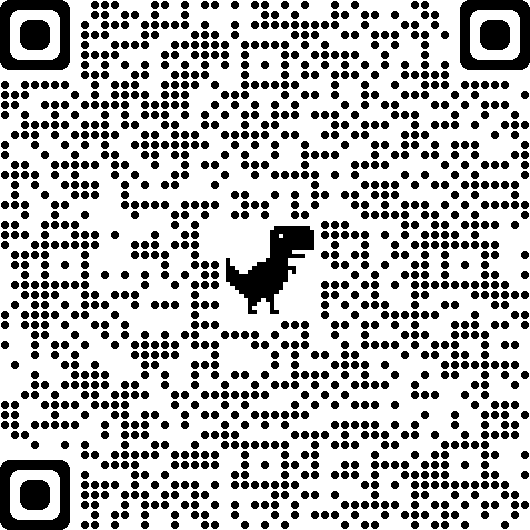 VHS Lernportal: https://deutsch.vhs-lernportal.de/ Kurse bauen die sprachliche Kompetenz systematisch auf. Es gibt Grammatik, Audios zum Nachsprechen und live Korrektur des Schreibens.Ukrainisch: Навчальний портал VHS: https://deutsch.vhs-lernportal.de/
Курси систематично розвивають мовні навички. Є граматика, аудіо для повторення та живе виправлення написаного.Russisch: Учебный портал VHS  https://deutsch.vhs-lernportal.de/
Курсы систематически развивают языковые навыки. Включают грамматику, аудиозаписи для повторения и живую коррекцию написанного.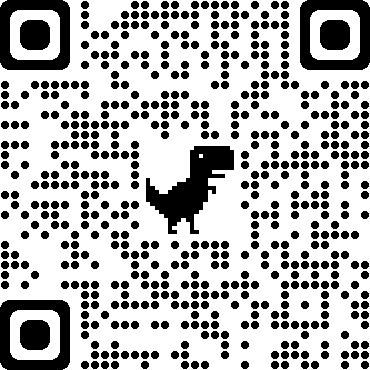 Deutsche Welle: https://www.dw.com/de/kursfinder/s-13211  Kostenlose Deutschkurse für Smartphone und Tablet, Videos, langsam gesprochene Nachrichten usw.Ukrainisch: Німецька хвиля: https://www.dw.com/de/kursfinder/s-13211Безкоштовні курси німецької мови для смартфонів і планшетів, відео,  повільно вимовлені новини.Russisch: Немецкая волна https://www.dw.com/de/kursfinder/s-13211 Бесплатные курсы немецкого языка для смартфонов и планшетов, видео, медленные сообщения и т. д.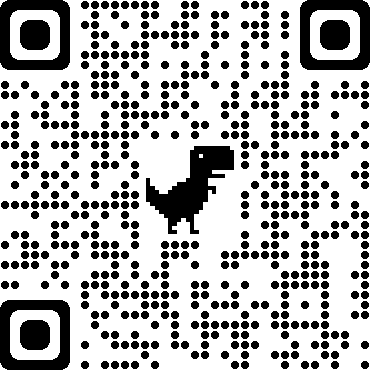 Lern Deutsch—Stadt der Wörterhttps://www.goethe.de/de/spr/ueb/led.html?wt_sc=lerndeutsch%20Die%20App Lernspiel als App für Handy und Tablet (Google und Apple).Ukrainisch: Вивчайте німецькуНавчальна гра як додаток для мобільних телефонів і планшетів (Google і Apple).Russisch:  Учите немецкийОбучающая игра в виде приложения для мобильных телефонов и планшетов (Google и Apple).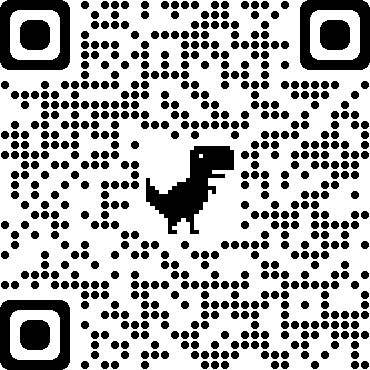 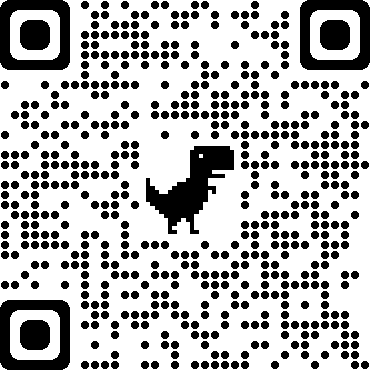 Refugee Guide:  www.refugeeguide.de  Informationen zum Leben in Deutschland (16 Sprachen).Руководство для беженцев: www.refugeeguide.deИнформация о жизни в Германии (16 языков).Hallo Deutschschule: www.youtube.com/channel/UC5ZnpdkQIit8TWhGVDiDnQQ  Deutsch lernen mit Dialogen. Ukrainisch: Привіт німецька школа:
www.youtube.com/channel/UC5ZnpdkQIit8TWhGVDiDnQQВивчай німецьку за допомогою діалогів.Russisch: Здравствуй, немецкая школа:www.youtube.com/channel/UC5ZnpdkQIit8TWhGVDiDnQQ
Изучайте немецкий с помощью диалогов.